RESUMESUSANTA 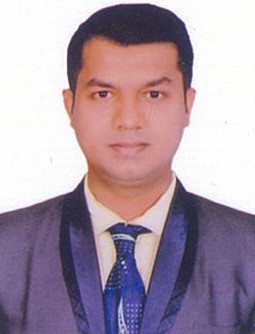 ASSISTANT BAR TENDER / BAR BACKUP / BAR CAPTAIN / BAR WAITER   Nationality	:	IndiaBirthdate	:	6th -Aug-1987Email Id	:	susanta-396713@2freemail.com Visa Status	:	On visit visa 26th Jan To 24th Apr JOB SUMMARYPossess a deep knowledge of local craft beers, wine, spirits and cocktails, as well as their optimal food pairings.  To seek employment as a bartender in one of the best bars and demonstrate my skills in    concocting and serving savory drinks to customers.EXPERIENCEJOB DUTIES & RESPONSIBILITIESTake beverage orders from serving staff or directly from patronsMix liquor, Soft drinks water & Other ingredients to prepare cocktails and other drinksPrepare mixed drinks, Wine draft or bottled beer non- alcoholic beverages for food & beverages servers orCollect Payment for Beverage and record salesMaintain inventory & control of Bar stock & orders suppliersClean Bar area & Wash GlasswareEnsure Compliance with provincial / territorial liquor legislation and regulationMay train & Supervise other Bartender and Bar staffOverall all bar responsibilities & May hire and dismiss staffSPECIALIZED SKILLS:Strong knowledge of spirits , wines & cocktailsHighly motivated & able to influence & Energize the Bar teamExcellent knowledge of Beverages, cocktails & SpiritsWorking with the Purchasing department source top Quality ingredients to product consistently great cocktailsStrong knowledge of (Hotel) Bar environmentEDUCATIONAL QUALIFICATION:Pursuing of My degree BA final year in GITAM University , VspCouncil of Higher Secondary Education, Odissa, 2013Completed in DHM & Catering & Technology Chankya institute of Hotel management & CT , Vishakhapatnam 2007Completed SSC from P model High school Golapur on Sea – Odissa -2003EXTRA SKILLS :Good CommunicationAbility to work in High pressureTime managementSelf MotivatedQuick LearnerHard WorkingThanks,SUSANTA ASSISTANT BARTENDERMAFIA BAR -Palm Beach ,Vishakhapatnam( 2008 – 2009 )TOXIC PUB -R.R.Grand hotelVishakhapatnam( 2009 – 2011 )BARTENDERFOUR POINTS BY SHERATONVishakhapatnam( 2011 – 2012 )EUPHORIAVihar & Vinayagar GroupVishakhapatnam( 2013 – 2016 )TAP THE SPORTS BAR HOTELNovotelVishakhapatnam( 2016 – 2017One of the Pub/ Night Club in IndiaVishakhapatnamDEC-17 – JAN-20